Turistička zajednica općine Baška / Baška Municipal Tourism OfficeKralja Zvonimira 114, HR-51523 Baška, tel/fax.+385 51 856 544info@visitbaska.hr    www.visitbaska.hr                                                                                               9.06.2021.	INFORMACIJE I AKTUALNOSTI OKO KORONA VIRUSAOd 02.06.2021. Republika Hrvatska svim putnicima koji putuju u Republiku Hrvatsku iz jedne od država članica EU/EGP (bez obzira na državljanstvo) koje se ne nalaze na tzv. zelenoj listi, omogućuje ulazak u zemlju uz:
1.  EU digitalnu COVID potvrdu;
2. ili negativan nalaz PCR testa koji nije stariji od 72 sata ili brzog antigenskog testa - BAT na COVID-19 koji nije stariji od 48 sati; nalazi testova ne smiju biti stariji od 48 sati (računajući od vremena uzimanja brisa do dolaska na granični prijelaz)Napomene za brze antigenske testove - BAT:
> brzi antigenski test - BAT mora biti s Zajedničke liste brzih antigenskih testova koje međusobno priznaju države članice Europske Unije, koju objavljuje Europska komisija> kod nalaza brzog antigenskog testa - BAT napravljenog u inozemstvu mora biti vidljiv proizvođač testa i/ili komercijalni naziv testa te mora biti izdan od strane zdravstvene ustanove/laboratorija i potpisan/potvrđen od strane liječnika;> u protivnom test se neće prihvatiti kao vjerodostojan za ulazak u Republiku Hrvatsku;
3. ili potvrdu o cijepljenju - predočenje potvrde o primitku dvije doze cjepiva koje se koristi u državama članicama EU ako je prošlo 14 dana od primitka druge doze cjepiva ili predočenje potvrde o primitku jedne doze cjepiva koje se prima u jednoj dozi (Janssen/Johnson&Johnson) ako jer prošlo 14 dana od primitka te jedne doze; osobe koje su cijepljene cjepivom Pfizer, Moderna ili Gamaleya, u Republiku Hrvatsku mogu ući u razdoblju od 22. do najviše 42. dana od primitka prve doze cjepiva, odnosno od 22. do najviše 84. dana od primitka prve doze cjepiva AstraZeneca;
4. ili potvrdu o preboljenju COVID-19 predočenjem pozitivnog PCR ili brzog antigenskog testa - BAT, koji potvrđuju da se osoba oporavila od COVID-19 pri čemu je taj test napravljen unazad 180 dana, a stariji je od 11 dana od dana dolaska na granični prijelaz ili uz predočenje potvrde o preboljenoj bolesti COVID-19, izdane od strane liječnika; 
5. ili potvrdu o preboljenju COVID-19 i primitku jedne doze cjepiva unutar 6 mjeseci od početka bolesti, a cijepljenje je provedeno prije manje od 180 dana;
6. ili obavljanje PCR testiranja ili brzog antigenskog testiranja - BAT na COVID-19 odmah po dolasku u Republiku Hrvatsku (o vlastitom trošku), uz obvezu samoizolacije do prispijeća negativnog nalaza. U slučaju nemogućnosti testiranja određuje se mjera samoizolacije u trajanju od 10 dana.Državljani trećih zemalja koji putuju u Republiku Hrvatsku iz turističkih razloga te imaju potvrdu o uplaćenom smještaju u hotelu, kampu, kod privatnog iznajmljivača ili unajmljenom plovilu te drugom obliku turističkog smještaja ili su vlasnici kuća ili plovila u RH, omogućuje se ulazak u Republiku Hrvatsku uz jednake uvjete kao putnicima iz država članica EU ( izuzev točke br.1 – EU digitalna Covid potvrda)Putnici iz država na koje se primjenjuju posebne epidemiološke mjere obvezni su:predočiti negativni PCR test na COVID-19 koji nije stariji od 48 sati  i određuje im se nužna mjera obvezne samoizolacije u trajanju od 14 dana.osobe mogu skratiti vrijeme trajanja samoizolacije ako, najranije sedmi dan samoizolacije, o svom trošku obave PCR testiranje na COVID-19 u ustanovi ovlaštenoj za provedbu testiranja PCR metodom te je nalaz negativan.VAŽNO: Putovanje s djecom mlađom od dvanaest (12) godina
Djeca mlađa od dvanaest (12) godina koja putuju u pratnji roditelja/skrbnika izuzeta su od obveze predočenja negativnog rezultata testa ili samoizolacije ako roditelji/skrbnici posjeduju negativni PCR ili brzi antigenski test - BAT, odnosno posjeduju potvrdu o cijepljenju ili preboljenju bolesti COVID-19.Odluka o privremenoj zabrani i ograničavanju prelaska preko graničnih prijelaza RH  – produženje odluke do 15.06.2021.Upute za zdravstveni nadzor putnika koje prelaze granične prijelaze Republike HrvatskeSvi strani državljani mogu provjeriti ispunjavaju li uvjete za izuzeće od primjene ove Odluke putem online obrasca: https://mup.gov.hr/uzg-covid/286210 ili na e-mail adresu: uzg.covid@mup.hr i na njihov zahtjev će biti odgovoreno u najkraćem mogućem roku.Ulazak u Republiku Hrvatsku za strane državljaneKako bi se skratio postupak na graničnim prijelazima, svim stranim državljanima savjetuje se da ispune online obrazac: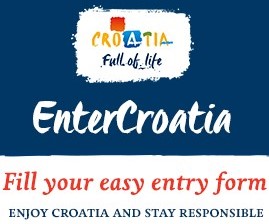 Enter Croatia online obrazacObrazac koji olakšava i ubrzava proces prelaska granice te informira goste s epidemiološkim mjerama koje su na snazi u Hrvatskoj. > Online obrazac uključuje sve podatke koji se obično traže u postupku prelaska granice i s jednostavnim predočenjem putovnice ili osobne isprave policijskom službeniku na granici, broj ili kod s osobne iskaznice ili putovnice automatski se povezuje sa svim unaprijed unesenim podacima. Na taj se način vrijeme za dovršetak cijelog postupka unosa podataka na granici za svaku pojedinu osobu u bilo kojem vozilu smanjuje na minimum, a protok prometa se povećava.> Online obrazac ima i opciju unosa potvrde o preboljenju / cijepljenju / negativnom testu na COVID-19 u sustav prilikom prijave. Dopušteni formati potvrda su sljedeći: png, jpg, pdf i heic (do 5MB).PCR testiranja na COVID-19> cijena testiranja je 490,00 kn
> nalaz testa je gotov u roku od 48 sati
> pacijenti se mogu testirati na temelju:
1. uputnice liječnika obiteljske medicine (identifikacija važećom zdravstvenom iskaznicom)
2. uputnice liječnika specijalista epidemiologije (identifikacija važećom zdravstvenom iskaznicom)
3. na vlastiti zahtjev (identifikacija uz predočenje osobne iskaznice ili putovnice te je potrebno ispuniti zahtjev/suglasnost za PCR testiranje: ZAHTJEV PREUZMITE OVDJE)
> nalazi se izdaju na hrvatskom ili engleskom jeziku> više informacija: http://zzjzpgz.hrTestiranja se provode:KRK - ispred Turističke ambulante Doma zdravlja (adresa Vinogradska 2b); mail: epidemiologija.krk@zzjzpgz.hr, telefon: +385 51 221 955uzimanje uzoraka vrši se ponedjeljkom, utorkom, četvrtkom i petkom, od 08 do 09 sati, te subotom od 08 do 10 satinaplata uzorkovanja i potpisivanje privole za dostavu nalaza mailom vrši se na licu mjesta prije uzimanja uzorkanalazi se dostavljaju mailom (stranka navede u pisanoj privoli svoju točnu mail adresu) ili osobno u IspostaviRIJEKA - Nastavni zavod za javno zdravstvo PGŽ (adresa Krešimirova 52a) - http://zzjzpgz.hr (detaljne upute objavljene su na hrvatskom, engleskom, talijanskom i njemačkom jeziku, a narudžbenica za test na hrvatskom i engleskom jeziku); mail: narucivanje@zzjzpgz.hr; mis.kancelarija@zzjzpgz.hr, telefon: +385 51 554 803uzimanje uzoraka vrši se od ponedjeljka do subote od 08 do 12 sati, na parkiralištu pored zgrade Zavoda (drive in)prethodno naručivanje nije potrebnonalazi testiranja gotovi su u roku od 48 sati i dostavljaju se putem maila ili se mogu preuzeti osobno na šalteru od ponedjeljka do petka od 07 do 19 sati, subotom od 08 do 15 sati i nedjeljom od 10 do 14 satie-uputnica se može podignuti od 08 do 12 sati u kontejneru na parkiralištuprivatne osobe: prije testiranja potrebno je dostaviti popunjenu narudžbenicu (preuzeti sa http://zzjzpgz.hr ili na šalteru) i izvršiti plaćanje na šalteru u prizemlju Zavodapravne osobe: popunjenu narudžbenicu/odobrenje s podacima za testiranje (preuzeti sa http://zzjzpgz.hr) potrebno je dostaviti na mail narucivanje.poslovni@zzjzpgz.hr; testiranje se organizira po dogovoruRIJEKA - Klinički bolnički centar Rijeka (KBC Rijeka) (adresa Krešimirova 42);mail: pcr-covid@kbc-rijeka.hr, telefon: +385 51 658 844 (naručivanje svakim danom do 15 sati) testiranje uz plaćanje provodi Klinički zavod za kliničku mikrobiologiju KBC-a Rijeka u dva dnevna termina: od 08:00 do 09:00 sati i od 12:30 do 13:30 sati svakog radnog dana i vikendom, na riječkom lokalitetu (Krešimirova 42) u kontejneru smještenom ispred ulaza u Hitni trakt, kod glavne zgrade bolnice više informacija o načinu naručivanja, izdavanju nalaza i podacima za uplatu potražite OVDJEBRZA ANTIGENSKA testiranja – BAT 
> cijena testa je 150,00 kn (plativo u gotovini na mjestu testiranja)> nalazi testiranja dostupni su nakon 15-30 minuta> za provedbu testiranja pripremljeni su upitnici na engleskom, njemačkom, talijanskom i slovenskom jeziku
> nalazi se izdaju na hrvatskom ili engleskom jeziku Testiranja se provode:OTOK KRK:ispostava Doma zdravlja Primorske-goranske županije u Krku (adresa Vinogradska 2b, glavni ulaz ispred Doma zdravlja)- testiranje se obavlja od ponedjeljka do petka od 8,00 do 14,00 sati, subotom od 09 do 12 satiambulanta Vrbnik (adresa Varoš 19)- testiranje se obavlja od ponedjeljka do petka od 7,00 do 9,00 sati (moguće je i kasnije, ali          samo uz prethodnu najavu na mail: rapid.covid.krk@domzdravlja-pgz.hr; u mailu se navode sljedeći podaci: ime i prezime, mjesto i adresa boravišta te broj telefona)Dom zdravlja Malinska  (adresa Lina Bolmarčića 2)
- uzimanje uzoraka se vrši od ponedjeljka do petka, od 07 do 09 sati (moguće je i kasnije, ali samo uz prethodnu najavu na mail: rapid.covid.krk@domzdravlja-pgz.hr; u mailu se navode sljedeći podaci: ime i prezime, mjesto i adresa boravišta te broj telefona)RIJEKA:Dom zdravlja PGŽ (adresa Krešimirova 52a)
- uzimanje uzoraka vrši se od ponedjeljka do petka, od 07:30 do 14:30 sati, subotom od 09 do 11 sati u ordinaciji makrocentra na Zametu (suteren na adresi Bože Vidasa 16a)- za poslovne korisnike (rapid.covid.poslovni@domzdravlja-pgz.hr)  uzimanje uzoraka vrši se
od ponedjeljka do petka, od 07:30 do 15:30 satiNastavni zavod za javno zdravstvo PGŽ (adresa Krešimirova 52a)
- uzimanje uzoraka vrši se: od ponedjeljka do subote od 08 do 12 sati, ispred glavnog ulaza (drive in)
- zahtjev/suglasnost za BAT testiranje: ZAHTJEV PREUZMITE OVDJE)SEROLOŠKI TEST NA PRISUTNOST ANTITIJELA NA COVID-19:Dom zdravlja Primorsko-goranske županije provodi i serološki test na prisutnost antitijela na virus COVID-19:serološki test provodi se u sjedištu na adresi Krešimirova 52a u Rijecinalazi testiranja dostavljaju se mailom, tijekom istog radnog danacijena testa je 130 kn. POPIS PRIVATNIH ZDRAVSTVENIH I DENTALNIH KLINIKA NA PODRUČJU KVARNERA KOJE PROVODE TESTIRANJA NA COVID-19
Više informacija potražite O V D J ENAPOMENA: 
na Kvarneru brojna hotelska poduzeća i kampovi provode testiranja na COVID-19 samo za svoje goste, i to na licu mjesta. POPIS SVIH LOKACIJA U HRVATSKOJ NA KOJIMA MOGUĆE OBAVITI TESTIRANJE NA COVID-19:https://www.koronavirus.hr/svi-testni-centri-u-republici-hrvatskoj/763TRENUTNE EPIDEMIOLOŠKE MJERE ZA PODRUČJE KVARNERA:(na snazi do 31.05.2021.)Dodatne zdravstvene i sigurnosne mjere na snazi:• Tijekom prvih 14 dana od ulaska u Republiku Hrvatsku izlasci iz smještaja ograničavaju se samo na nužne: obavljanje posla ako se radi o poslovnom razlogu ulaska u Republiku Hrvatsku, obavljanje nužnih aktivnosti uz kontinuirano pojačano provođenje higijenskih mjera.• Tijekom nužnih izlazaka iz smještaja preporučuje se koristiti zaštitnu te kiruršku masku ili prekrivalo za nos i usta, održavati fizički razmak od drugih osoba (minimalno 1,5 metar) te provoditi higijenu ruku.• Obveza nošenja zaštitnih te kirurških maski u svim zatvorenim prostorima• Stroga mjera fizičkog distanciranja, izbjegavanje bliskog kontakta u razmaku najmanje 2 metra u zatvorenom te 1,5 m na otvorenom.• Ruke što češće prati toplom vodom i sapunom i/ili koristiti dezinfekcijsko sredstvo za ruke koje treba dobro utrljati u dlanove. Izbjegavati dodirivanje lica, usta, nosa i očiju.• Izbjegavati korištenje javnog prijevoza. U prijevoznom sredstvu poželjno je da je osoba sama ili isključivo s osobama koje dijele zajednički smještaj.• Treba dosljedno izbjegavati grupiranja i okupljanja.• Tijekom poslovnih sastanaka treba susretati što manji broj osoba, osigurati fizički razmak od 2 metra uz dostupnost dezinfekcijskih sredstava te izbjegavati nepotrebne sastanke.• Usluge plaćanja obavljaju se bezgotovinskim kartičnim plaćanjem ili on-line uslugama.• Svako jutro potrebno je izmjeriti tjelesnu temperaturu, ukoliko je viša od 37,2 C, potrebno je mjerenje ponoviti nakon 10 minuta, te ako je temperatura ponovno viša od 37,2 C potrebno je ostati kod kuće/u smještaju i javiti se liječniku u turističkoj ili COVID-19 ambulanti, odnosno teritorijalno nadležnom epidemiologu.• U slučaju pojave simptoma akutne respiratorne infekcije (kašalj, grlobolja, povišena tjelesna temperatura, kratak dah//otežano disanje ili gubitak osjeta njuha) potrebno je ostati kod kuće/u smještaju i javiti se liječniku u turističkoj ili COVID-19 ambulanti, odnosno teritorijalno nadležnom epidemiologu(http://www.kvarner.hr/turizam/planirajte_putovanje/Korisne_informacije/Turisticke_ambulante_i_ljekarne ili https://www.koronavirus.hr/najnovije/adrese-i-brojevi-telefona-turistickih-ambulanti/714).
• U slučaju nagle pojave teških, po život ugrožavajući simptoma osoba se javlja nadležnoj hitnoj medicinskoj službi na broj 194. I dalje je potrebno poštovati sigurnosne i higijenske mjere, kao i poštivanje mjera socijalne distance. Najnovije Informacije o COVID-19 i prateće mjere mogu se pronaći na sljedećem linku:https://www.koronavirus.hr 

Za tranzitne posjetitelje, bez obzira na nacionalnost, bit će pripremljene i posebne upute o tranzitnoj ruti i zahtjevima pri ulasku u Hrvatsku.Sve informacije i aktualnosti oko korona virusa potražite na: Hrvatska turistička zajednica - pitanja i odgovori vezano za mjere putovanja u Republiku HrvatskuSlužbene stranice Vlade RH za pravodobne i točne informacije o koronavirusuHrvatski zavod za javno zdravstvo Nacionalni stožer civilne zaštite
Ministarstvo turizma RHRe-open EUVAŽNE NAPOMENE:Prije polaska na put i dolaska u Hrvatsku, obavezno se raspitajte u matičnim zemljama o uvjetima i preporukama vezano uz prelaske granica i povratak u matičnu zemlju (mjere obavezne samoizolacije po povratku i slično).Ukoliko primijetite simptome slične gripi, poput: povišene tjelesne temperature, kašlja, otežanog disanja, bolova u mišićima i umora ili ste imali bliski kontakt s potvrđenim ili vjerojatnim slučajem infekcije koronavirusom, odmah nazovite liječnika:http://www.kvarner.hr/turizam/planirajte_putovanje/Korisne_informacije/Turisticke_ambulante_i_ljekarne / https://www.koronavirus.hr/najnovije/adrese-i-brojevi-telefona-turistickih-ambulanti/714. Opišite im svoje stanje i poslušajte njihove upute. Predlažemo da ne odlazite liječniku prije nego što ga nazovete.Odgovori na najčešća pitanja o uvjetima ulaska u Republiku Hrvatsku, s obzirom na ograničenja koja su na snazi zbog suzbijanja širenja bolesti COVID-19Županijski centar 112 Rijeka: +385 112Jesu li hoteli, kampovi, hosteli, obiteljski smještaj i marine otvoreni? Da Jesu li ugostiteljski objekti otvoreni?DaJesu li dozvoljena javna događanja i okupljanja? Da, 
ali dopušteno je sudjelovanje najviše 100 osoba.Jesu li otvorene plaže, nacionalni parkovi, parkovi prirode i ostali rekreacijski sadržaji na otvorenom? DaJesu li otvorene teretane, fitness centri te sportski i rekreacijski centri u zatvorenom prostoru? DaJesu li otvorene trgovine? DaJesu li otvoreni muzeji, galerije i ostali izložbeni prostori?Da Održavaju li se profesionalne umjetničke izvedbe i programi te kino projekcije? DaJesu li otvorena casina? Da Odvija li se putnički prijevoz unutar zemlje bez ograničenja?Da, 
putnici i vozač obvezni su nositi zaštitne maske.  Obveza nošenja zaštitnih maskiDa,
u svim zatvorenim prostorima te na otvorenom kad nije moguće održavati fizičku distancu od najmanje 1,5 metara. 